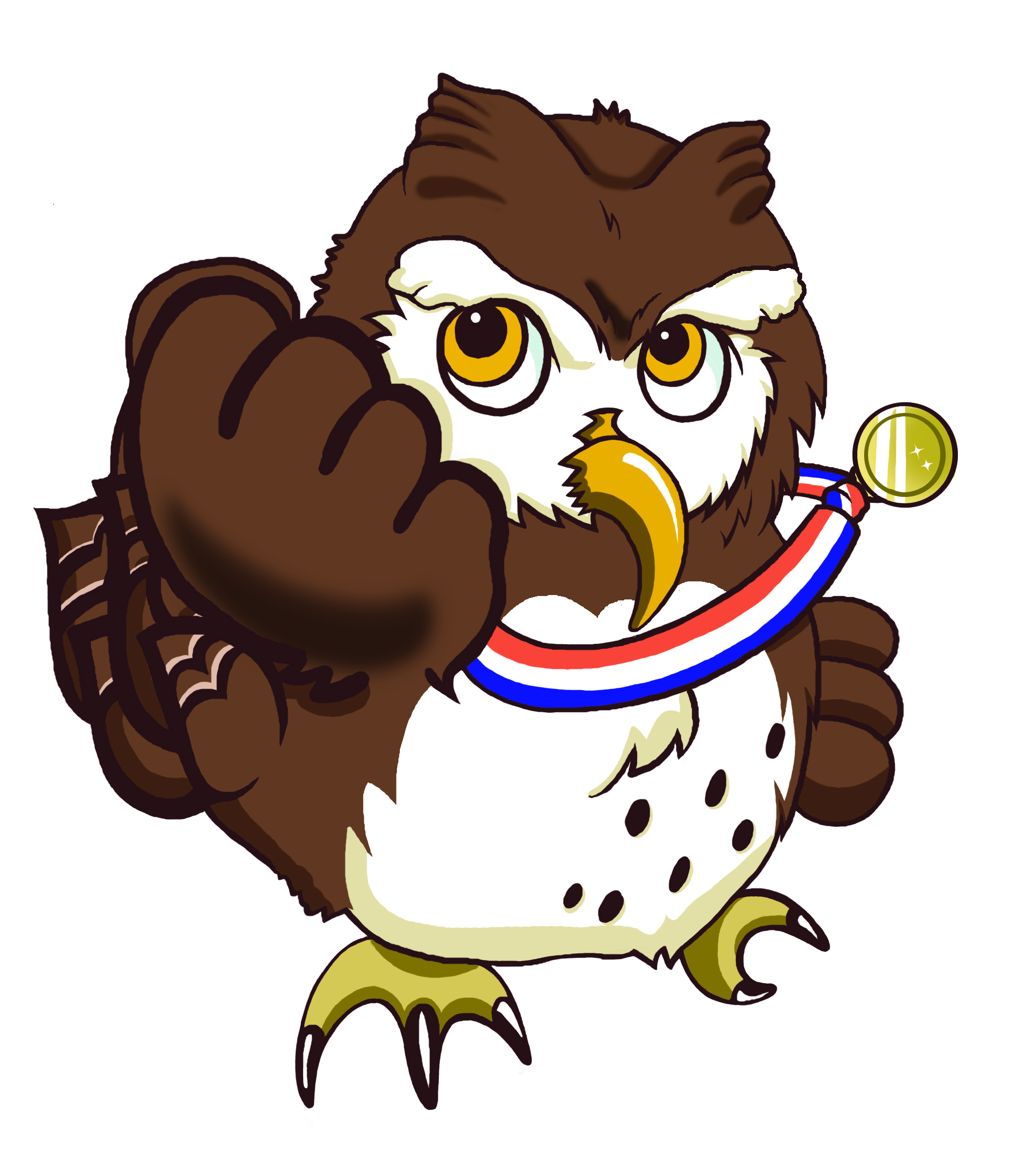 　２０１１年４月、フォルテワジマ３Fにオープンし和歌山にゆかりのあるスポーツ選手の展示をはじめ、和歌山のスポーツの歴史を紹介するとともに２０１５年紀の国わかやま国体に向けスポーツをより親しんでもらい、また、中心市街地の活性化をはかろうと活動しています。事業目的に賛同し活動協力、財政支援にご協力くださる会員を募集しています。会　員　内　容１）会　員　　　　入会金　１，０００円　　年会費　１，０００円２）振込先　　　　紀陽銀行　本店営業部　　　　普通　２２１０４８４　　　　特定非営利活動法人わかやまスポーツ伝承館　　　　理事長　山　口　裕　市（振込手数料は、各自でご負担をお願いします。）賛助会員入会申込書 ＮＰＯ法人わかやまスポーツ伝承館理　事　長　　山　口　裕　市　様ＮＰＯ法人わかやまスポーツ伝承館和歌山市本町2丁目1　フォルテワジマ３FＴＥＬ/ＦＡＸ　０７３－４２３－２２１５会員番号記入不要入 会 日記入不要フリガナ氏　　名所　　属（団体・企業名）住　　所〒Ｔ Ｅ ＬＦ Ａ Ｘメールアドレスわかやまスポーツ伝承館へコメント